冬休みKids Club2019申込書・送付先　awa@tokushima-u.ac.jp　　　　　　　　　〆切日11月5日（火）※申込書を添付のうえ、上記のAWAサポートセンターメールアドレスまでお送りください。なお、送付いただきました申込書に、参加確定日に〇印を記入して、参加確定通知をお送りいたしますので、添付ファイル（PDF）が受信可能なメールアドレスをご記入ください。※終了後、Kids Club Webアンケート調査(URL)を、連絡先のアドレスへお送りしますのでご協力をお願いします。※プログラムや一日の予定は天候やその他のやむを得ない事情により変更する場合がございますのでご了承ください。参加希望日及び参加確定日記入欄保護者所属/職名保護者所属/職名保護者氏名保護者氏名連絡先携帯電話※必須　※必須　※必ず連絡がつく電話番号連絡先e-mail※必須　　　　　　　　　　　　　　　　　　　　　　　　　　　　　　　　※必須　　　　　　　　　　　　　　　　　　　　　　　　　　　　　　　　※必須　　　　　　　　　　　　　　　　　　　　　　　　　　　　　　　　お子様の氏名お子様の氏名フリガナお子様の年齢お子様の年齢　　　　　才　　　　　　　　　　　　　　　　　　　　　性別男の子　　　　女の子日付イベント内容参加希望日〇印希望時間バス利用希望は地区を記入確定日〇印12月24日(火)Theme : X’mas Party!!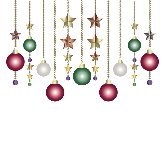 ●Christmas Partyクリスマスのオーナメントを作ろう！その後は楽しい歌とゲームでクリスマスを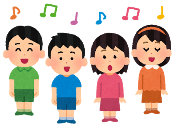 みんなでエンジョイしよう！時   分~時   分12月25日(水)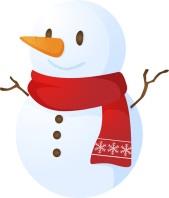 Theme : Cooking Making Snowman●Cooking 大人気のクッキングアクティビティ！ホットケーキミックスでスノーマンをつくろう！たこ焼き器で丸く焼いて、デコレーションを楽しもう♪※エプロンと三角巾をお持ちください。※アレルギーがある場合は「様式３調査票」該当欄にその詳細を必ずご記入ください。時   分~時   分12月26日(木)Theme : Making a Fancy New Year’s Card●New year’s card craft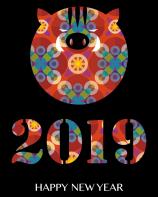 世界に一つだけの年賀状を作ろう！お友達と交換したり、大切な人に贈ろう。ちょっとおしゃれな手作り年賀状にチャレンジ！！※汚れてもいいお洋服でお越しください。時   分~時   分